INDIGENOUS VOICE CO-DESIGNThe Australian Government is committed to considering models for Indigenous voices at local, regional and national levels, and is developing these models in partnership with Indigenous Australians across the country. How will the co-design process work? The Australian Government has commenced a co-design process to define the details of Indigenous voices at the local, regional and national levels. The next 12 months will consist of two stages to develop and refine models. Stage One - two groups, a Local & Regional Co-Design Group and a National Co-Design Group, will develop models to improve local and regional decision-making and a national voice. Stage Two - consultation and engagement to refine models with Indigenous leaders, communities and stakeholders across the country.Who is involved in the co-design groups?A Senior Advisory Group has been appointed by Minister for Indigenous Australians, the Hon Ken Wyatt AM, MP, with advice and input of the co-chairs, Professor Dr Marcia Langton AM and Professor Tom Calma AO. The Group will assist, guide and oversee the co-design process for Indigenous voices and options to enhance local and regional decision making. Membership across the Senior Advisory Group, National and Local & Regional Co-Design Groups will draw on expertise across the country and comprise a majority of Indigenous members, with coverage across jurisdictions as well as across urban, regional and remote areas.How can I be involved?There will be a range of opportunities to engage as the process rolls out. Visit www.niaa.gov.au/indigenous-voice or call the NIAA Regional Network on 1800 079 098 for the latest information.You can also email your ideas regarding the process to co-designvoice@niaa.gov.au.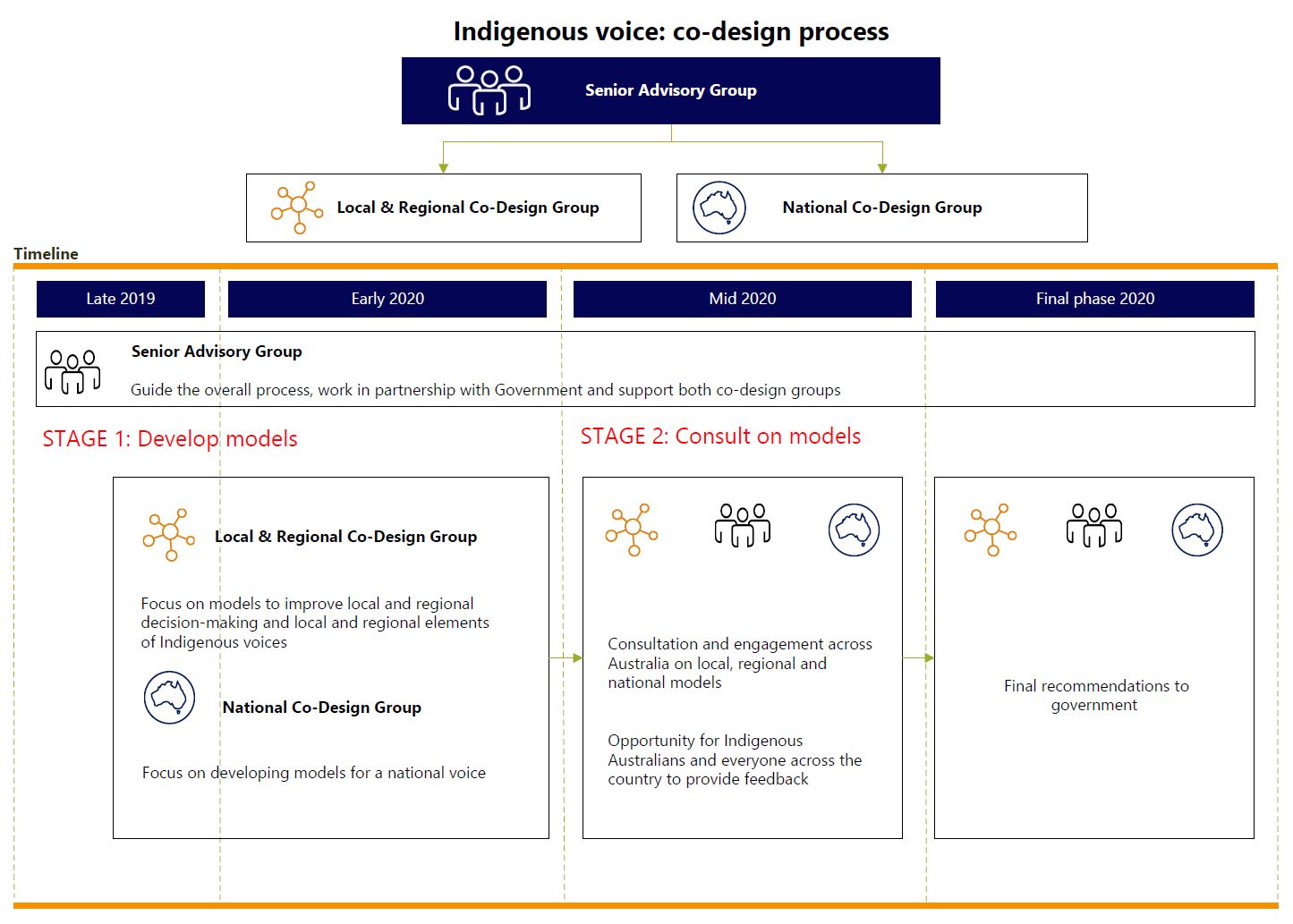 